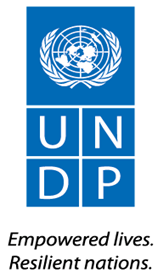 APPEL D’OFFRESTravaux de réalisation de mini centrale solaire alimentant un mini réseau, une plateforme multifonctionnelle et de pose de lampadaires solaires photovoltaïques dans 05 localités du TogoAO no :	ITB 004_TRAV ECO VIL_PNUD_2022Projet :	Projet de développement des Ecovillages  Pays :	TOGODélivré le :	Section 1. Lettre d’invitationLe Programme des Nations Unies pour le développement (PNUD) vous invite par la présente à soumissionner dans le cadre du présent appel d’offres (AO) relatif à l’objet sus-référencé. Le présent AO comprend les documents suivants ainsi que les Conditions générales du contrat qui sont intégrées à la fiche technique :	Section 1 : Lettre d’invitationSection 2 : Instructions destinées aux soumissionnaires Section 3 : Fiche technique	Section 4 : Critères d’évaluationSection 5 : Tableau des exigences et spécifications techniquesSection 6 : Formulaires de soumission à renvoyer Formulaire A : Formule de soumission de l’offreFormulaire B : Formulaire d’information sur le soumissionnaireFormulaire C : Formulaire d’information sur les coentreprises/consortiums/partenariatsFormulaire D : Formulaire de qualification Formulaire E : Format de l’offre technique Formulaire F : Barème de prixFormulaire G : Formulaire de garantie de soumission Si vous souhaitez soumettre une offre en réponse à ce présent AO, veuillez préparer votre offre conformément aux exigences et procédures décrites dans le présent AO, et la déposer avant la date limite de dépôt des offres présentée dans la fiche technique. Veuillez accuser réception de cet AO en envoyant un courriel à l’adresse procurement.tg@undp.org en indiquant si vous souhaitez ou non soumettre une offre. Vous pouvez également, le cas échéant, utiliser la fonction « accepter l’invitation » sur le système d’appel d’offres en ligne eTendering. Cela vous permettra de recevoir toute modification ou mise à jour concernant l’appel d’offres. Si vous souhaitez davantage d’éclaircissements, nous vous invitons à contacter la personne désignée dans la fiche technique ci-jointe en qualité de personne référente pour toute question liée au présent AO.Le PNUD attend avec intérêt votre offre et vous remercie d’avance de l’attention que vous portez aux possibilités commerciales proposées par le PNUD.  Délivré par :							Approuvé par :____________________________				____________________________	Section 2. Instructions destinées aux soumissionnairesSection 3. Fiche techniqueLes données suivantes pour les biens et les services à acheter complètent, supplémentent ou modifient les dispositions de l’appel d’offres dans le cas d’un conflit entre les instructions destinées aux soumissionnaires, la fiche technique et d’autres annexes ou références jointes à ladite fiche technique, et les dispositions de la fiche technique prévalent.Section 4 Critères d’évaluationCritères d’examen préliminaire Les offres seront examinées pour déterminer si elles sont complètes et déposées conformément aux exigences de l’appel d’offres selon les critères ci-dessous selon un système de réponses Oui/Non :Signatures appropriéesProcurationDocuments minimum fournisValidité de l’offreGarantie de soumission déposée selon les exigences de l’appel d’offres avec période de validité conformeCritères d’éligibilité et de qualification minimum L’éligibilité et la qualification seront évaluées selon un système de réponses Réussi/Échoué. Si l’offre est déposée en tant que coentreprise, consortium ou partenariat, chaque membre doit remplir les critères minimums sauf autrement indiqué. Section 5a : Tableau des exigences et spécifications techniques/Détail quantitatif estimatifVOIR LES CAHIERS DE CHARGE DES DEUX LOTS EN ANNEXENB : Il est conseillé aux candidats de parcourir tout le cahier de charge avant la réunion préalable prévue sur le mercredi 10 août 2022 afin de poser les questions nécessaires.Section 5b : Autres exigences connexes Outre le tableau des exigences précédent, les soumissionnaires doivent tenir compte des exigences et conditions supplémentaires suivantes, et des services connexes nécessaires pour satisfaire les exigences : AUTRES EXIGENCESdSection 6 : Formulaires de soumission à renvoyer/liste de vérificationLe présent formulaire sert de liste de vérification pour la préparation de votre offre. Veuillez remplir les formulaires de soumission à renvoyer conformément aux instructions se trouvant dans les formulaires et les renvoyer dans le cadre du dépôt de votre offre. Aucun changement apporté au format des formulaires n’est permis est aucun remplacement n’est accepté.Avant le dépôt de votre offre, veuillez-vous assurer qu’elle respecte les instructions en matière de dépôt des offres de la fiche technique 22.Offre technique :Barème de prix :Formulaire A : Formulaire de soumission de l’offreLa société soussignée propose de fournir les biens et services connexes requis pour [Insérer nom des biens et services] conformément à votre appel d’offres no [Insérer numéro de référence de l’AO] et à notre offre. Nous déposons par les présentes notre offre qui inclut l’offre technique et le barème de prix.Notre barème de prix, ci-joint, représente une somme de [Insérer montant en lettres et en chiffres et indiquer la devise]. Nous déclarons par la présente que notre société, ses prestataires de service agréés ou ses filiales et ses employés, notamment les membres de toute coentreprise, tout consortium ou tout partenariat ou les sous-traitants ou fournisseurs de toute partie du contrat :Ne font pas l’objet d’interdictions d’achat provenant de l’ONU, notamment, sans s’y limiter, d’interdictions découlant de la Liste récapitulative relative aux sanctions imposées par le Conseil de sécurité de l’ONU ;N’ont pas été suspendus, exclus ou autrement désignés comme inéligibles par tout organisme des Nations Unies, le Groupe de la Banque mondiale ou toute autre organisation internationale ; Ne sont sujets à aucun conflit d’intérêts conformément à la clause 4 des instructions à destination des soumissionnaires ;N’emploient pas ou ne prévoient pas d’employer une personne étant ou ayant été membre du personnel de l’ONU au cours de la dernière année si elle a ou a eu des relations d’affaires avec notre société en sa qualité de membre du personnel de l’ONU au cours des trois dernières années de service avec l’ONU (conformément aux restrictions applicables après la cessation de service de l’ONU, publiées dans le document ST/SGB/2006/15) ;N’ont déclaré aucune faillite, n’ont été impliqués dans aucune faillite ou dans des procédures de cessation de paiement, et n’ont fait l’objet d’aucun jugement ni action légale en cours qui pourrait nuire à leurs opérations dans un futur proche ; Entreprennent de ne s’engager dans aucune pratique illicite, y compris, sans s’y limiter, dans la corruption, la fraude, la coercition, la collusion, l’obstruction et toute autre pratique non éthique, avec l’ONU ou toute autre partie, et de mener leurs activités d’une manière qui empêche tout risque financier, opérationnel, pour sa réputation, ou tout autre risque indu pour l’ONU, et nous servons les principes du Code de conduite des fournisseurs des Nations Unies et adhérons aux principes du Pacte mondial des Nations Unies.Nous déclarons que toutes les informations et déclarations indiquées dans la présente offre sont exactes et nous reconnaissons que toute mauvaise interprétation ou représentation y figurant pourra conduire à notre disqualification ou à des sanctions de la part du PNUD. Nous proposons de fournir les biens et services connexes conformément aux documents de l’offre, notamment les conditions générales du contrat du PNUD, et au tableau des exigences et des spécifications techniques.Notre offre est valide et nous oblige pour la période indiquée dans la fiche technique. Nous comprenons et reconnaissons que vous n’êtes pas tenus d’accepter toute offre reçue.J’atteste que je suis dûment autorisé par [Insérer nom du soumissionnaire] à signer la présente offre et y être lié si le PNUD l’accepte. Nom : 	_____________________________________________________________Fonction : 	_____________________________________________________________Date :	_____________________________________________________________Signature : _____________________________________________________________[Apposer sceau avec sceau officiel du soumissionnaire]Formulaire B : Formulaire d’information sur le soumissionnaireFormulaire C : Formulaire d’information sur les coentreprises/consortiums/partenariatsÀ remplir et renvoyer avec votre offre, si celle-ci est déposée en tant que coentreprise, consortium ou partenariat.Nous vous joignons une copie du document susréférencé signé par chaque partenaire, qui détaille la structure juridique possible et la confirmation de l’obligation conjointe et solidaire des membres de ladite coentreprise : Lettre d’intention de former une coentreprise	OU 	accord de coentreprise, de consortium ou de partenariat Nous confirmons par la présente que si le contrat est attribué, toutes les parties à la coentreprise, au consortium ou au partenariat seront conjointement et solidairement responsables vis-à-vis du PNUD pour le respect des dispositions du contrat.Formulaire D : Formulaire d’éligibilité et de qualificationEn cas de coentreprise, consortium ou partenariat, à remplir par chaque partenaire.Antécédents de contrats inexécutésAntécédents de contentieux (notamment contentieux en cours)Expériences antérieures Veuillez lister uniquement les marchés/Contrats similaires antérieurs complétés avec succès au cours des 3 dernières années. Veuillez lister uniquement les marchés/Contrats pour lesquels le soumissionnaire a traité ou sous-traité légalement pour le client en tant qu’entreprise, ou faisait partie des partenaires du consortium ou de la coentreprise. Le soumissionnaire doit être préparé à fournir des éléments concernant l’expérience déclarée en présentant des copies des documents et références appropriés à la demande du PNUD.Les soumissionnaires peuvent également joindre leur propre fiche de projet accompagnée de plus de détails au regard des missions ci-dessus. Ci-joint, les déclarations de performance satisfaisante de la part des trois (3) premiers clients, ou plus.Situation financière Ci-joint, les copies des états financiers vérifiés (bilans, notamment toutes les notes connexes et déclarations de revenus) pour les années requises ci-dessus, conformes aux conditions suivantes :Doivent représenter la situation financière du soumissionnaire ou de la partie à la coentreprise et non de sociétés sœurs ou de la société mère ;Les états financiers collectés doivent être vérifiés par un comptable public certifié Les états financiers collectés doivent correspondre aux périodes comptables déjà complétées et vérifiées. Aucune déclaration se rapportant à des périodes partielles ne sera acceptée.Formulaire E : Format de l’offre technique L’offre du soumissionnaire doit être organisée de manière à suivre le format de l’offre technique. S’il est exigé ou demandé de la part du soumissionnaire que ce dernier adopte une approche précise, celui-ci ne doit pas seulement déclarer son acceptation, mais également décrire la manière dont il compte respecter les exigences. Si une réponse descriptive est exigée et que le soumissionnaire ne la fournit pas, son offre sera déclarée non conforme. SECTION 1 : Qualification, capacités et expérience du soumissionnaireCapacités organisationnelles générales qui sont susceptibles d’influer sur la mise en œuvre : structure de gestion, stabilité financière et capacités de financement des projets, contrôles de la gestion des projets, mesure dans laquelle les travaux seraient sous-traités (le cas échéant, fournir des détails).Pertinence des connaissances et expérience spécialisées au sujet d’engagements similaires pris dans la région ou le pays.Procédures d’assurance qualité et mesures d’atténuation des risques.Engagement de l’organisation à la durabilité.SECTION 2 : Portée des prestations à fournir, spécifications techniques et services connexes La présente section doit démontrer que le soumissionnaire se conforme aux spécifications en identifiant les éléments spécifiques proposés, en répondant aux exigences point par point, comme indiqué, en fournissant une description détaillée des modalités d’exécution essentielles proposées, et en montrant de quelle manière l’offre respecte ou dépasse les exigences ou spécifications. Tous les aspects importants doivent être traités au moyen de détails suffisants.Une description détaillée de la manière dont le soumissionnaire fournira les biens et services requis, en gardant à l’esprit le caractère approprié des conditions locales et de l’environnement du projet. Détails sur la manière dont les différents éléments de service seront organisés, contrôlés et livrés.Indiquer si des travaux seront sous-traités, à qui, dans quel pourcentage des exigences, pour quelles raisons, les rôles proposés des sous-traitants et la manière dont l’ensemble des personnes feront fonctionner l’équipe. L’offre doit également comprendre des détails au sujet des dispositifs d’examen de l’assurance qualité et de l’assurance technique interne du soumissionnaire. Le plan de mise en œuvre, notamment un diagramme de Gantt ou un échéancier de projet indiquant le déroulement détaillé des activités qui seront entreprises et leur calendrier respectif. Montrer la manière dont vous prévoyez d’intégrer des mesures de durabilité à l’exécution du contrat.Les services et exigences connexes telles que l’installation, la formation et les services après-vente doivent également être listés, comme exigé. SECTION 3 : Structure de gestion et personnel essentiel (indispensable)Décrire la méthode de direction générale en matière de planification et d’exécution du contrat. Inclure un tableau d’organisation pour la gestion du projet en décrivant la relation entre les postes et désignations clés. Fournir une feuille de calcul pour montrer les activités de chaque catégorie de personnel ainsi que le temps alloué à leur implication. Fournir les CV des membres du personnel essentiel qui sera employé pour soutenir la mise en œuvre de ce projet en utilisant le format ci-dessous. Les CV doivent montrer les qualifications dans les domaines pertinents liés aux présents travaux.Format du CV pour les membres du personnel essentiel proposésJ’atteste que les renseignements donnés ci-dessus décrivent correctement, à ma connaissance, mes qualifications, expériences, et d’autres informations pertinentes à mon sujet.________________________________________	___________________Signature du membre du personnel		                            Date (jour/mois/année)Formulaire F : Formulaire de barème de prix _ Lot 1Le soumissionnaire doit établir le barème de prix conformément au format ci-dessous. Le barème de prix doit indiquer la répartition détaillée des coûts de tous les biens et services connexes à fournir. Des chiffres séparés doivent être fournis pour chaque regroupement ou catégorie fonctionnels, le cas échéant.Toute estimation de frais remboursables, tels que les déplacements d’experts et les frais et débours divers, doit être indiquée séparément.Langue de l’offre : FrançaisBarème de prix Nom du soumissionnaire : 	________________________________________________Signature autorisée : 		________________________________________________Nom du signataire autorisé :	________________________________________________Nom de la fonction :		________________________________________________Formulaire F : Formulaire de barème de prix _ Lot 2Le soumissionnaire doit établir le barème de prix conformément au format ci-dessous. Le barème de prix doit indiquer la répartition détaillée des coûts de tous les biens et services connexes à fournir. Des chiffres séparés doivent être fournis pour chaque regroupement ou catégorie fonctionnels, le cas échéant.Toute estimation de frais remboursables, tels que les déplacements d’experts et les frais et débours divers, doit être indiquée séparément.Langue de l’offre : FrançaisBarème de prix Nom du soumissionnaire : 	________________________________________________Signature autorisée : 		________________________________________________Nom du signataire autorisé :	________________________________________________Nom de la fonction :		________________________________________________FORMULAIRE G : Formulaire de garantie de soumission (Ceci doit être finalisé sur le papier à en-tête officiel de la banque émettrice. Excepté les espaces prévus à cet effet, aucune modification ne peut être apportée au présent modèle.)À :	Le PNUD,CONSIDÉRANT [nom et adresse du prestataire]que (ci-après le « soumissionnaire ») a déposé une offre auprès du PNUD en date du pour la fourniture de biens et services au titre de[Insérer nom des biens et services] (ci-après l’« offre ») :CONSIDÉRANT que vous avez stipulé que le soumissionnaire devait vous fournir une garantie bancaire émise par une banque reconnue au montant indiqué ci-après à titre de garantie au cas où le soumissionnaire :Ne signerait pas le contrat après que le PNUD le lui ait attribué ; Retirerait son offre après la date d’ouverture des offres ;Ne se conformerait pas à une modification des exigences décidée par le PNUD en application des instructions de l’appel d’offres ;Ne fournirait pas une garantie de bonne exécution, des assurances ou d’autres documents pouvant être exigés par le PNUD comme condition préalable pour l’entrée en vigueur du contrat.ET CONSIDÉRANT que nous avons accepté de délivrer au soumissionnaire cette garantie bancaire :Nous déclarons par la présente que nous nous portons garants et que nous sommes responsables envers vous, au nom du soumissionnaire, dans la limite de , telle somme étant payable dans les devises et les proportions de devises dans lesquelles le prix offert est payable, et nous nous engageons à vous payer, à première demande écrite de votre part et sans objection ni discussion, toute somme dans la limite de  sans que vous n’ayez à prouver ou motiver votre demande de paiement pour la somme susmentionnée.Cette garantie est valable jusqu’à 30 jours après la date finale de validité des offres. SIGNATURE ET SCEAU DE LA BANQUE GARANTESignature : _____________________________________________________________Nom :	_____________________________________________________________Fonction :	_____________________________________________________________Date :	_____________________________________________________________Nom de la banque :__________________________________________________________Adresse :________________________________________________________________[Apposer sceau avec sceau officiel de la banque]Nom : Abra Mawuena APELETE DERMANFonction : Procurment spécialistDate : 28/07/2022Nom : Mactar FALLFonction : Représentant Résident AdjointDate : DISPOSITIONS GÉNÉRALESDISPOSITIONS GÉNÉRALESIntroductionLes soumissionnaires adhèrent à toutes les exigences du présent AO, notamment toute modification par écrit provenant du PNUD. Le présent appel d’offres est mené conformément aux politiques et procédures régissant les programmes et opérations relatives aux contrats et aux achats du PNUD qui sont consultables à l’adresse https://popp.undp.org/SitePages/POPPBSUnit.aspx?TermID=254a9f96-b883-476a-8ef8-e81f93a2b38d Toute offre déposée sera considérée comme constituant une offre du soumissionnaire et ne vaudra pas ou n’emportera pas implicitement acceptation de l’offre par le PNUD. Le PNUD n’est nullement tenu d’attribuer un contrat à un quelconque soumissionnaire dans le cadre du présent AO. Le PNUD se réserve le droit d’annuler la procédure d’achat à tout stade sans aucune obligation de quelque nature que ce soit pour le PNUD, sur notification des soumissionnaires ou publication d’une notification d’annulation sur le site Web du PNUD. Dans le cadre de l’offre, il est souhaité que le soumissionnaire s’inscrive sur le site Web du Portail mondial pour les fournisseurs des organismes des Nations Unies (www.ungm.org). Le soumissionnaire peut soumettre une offre même s’il n’est pas inscrit sur le Portail. Toutefois, si le soumissionnaire est choisi pour l’adjudication du contrat, il doit s’inscrire sur le Portal avant la signature du contrat.Fraude et corruption,
Cadeaux et invitationsLe PNUD applique une politique stricte de tolérance zéro en ce qui concerne les pratiques illicites, notamment la fraude, la corruption, la collusion, les pratiques contraires à l’éthique ou non professionnelles ainsi que l’obstruction aux fournisseurs du PNUD, et exige que tous les soumissionnaires et les fournisseurs respectent les plus hautes normes éthiques lors de la procédure d’achat et de la mise en œuvre du contrat. La Politique anti-fraude du PNUD est consultable à l’adresse http://www.undp.org/content/undp/fr/home/operations/accountability/audit/office_of_audit_andinvestigation.html.Les soumissionnaires et les fournisseurs n’offrent pas de cadeaux ni d’invitations de quelque nature que ce soit aux membres du personnel du PNUD, notamment des voyages d’agrément pour des événements sportifs ou culturels, dans des parcs d’attractions, des offres de vacances, de transport, ou des invitations à des déjeuners ou dîners luxueux. En vertu de cette politique, le PNUD : a) rejette une offre s’il détermine que le soumissionnaire choisi est engagé dans toute pratique de corruption ou pratique frauduleuse lors de l’appel d’offres pour le contrat en question ;
b) déclare un fournisseur comme inéligible, pour une période définie ou indéfinie, à l’adjudication d’un contrat si, à tout moment, il détermine que le fournisseur s’est engagé dans toute pratique de corruption ou frauduleuse lors de l’appel d’offres d’un contrat du PNUD ou de l’exécution de ce dernier.Tous les soumissionnaires doivent se conformer au Code de conduite à l’intention des fournisseurs du PNUD qui peut être consulté à l’adresse https://www.un.org/Depts/ptd/sites/www.un.org.Depts.ptd/files/files/attachment/page/2014/February%202014/conduct_french.pdfÉligibilitéUn fournisseur ne doit pas être suspendu, exclu ou autrement désigné comme inéligible par tout organisme des Nations Unies, le Groupe de la Banque mondiale ou toute autre organisation internationale. Les fournisseurs doivent ainsi informer le PNUD s’ils sont soumis à toute sanction ou suspension temporaire imposée par ces organisations. Il est de la responsabilité du soumissionnaire de veiller à ce que ses employés, les membres de la coentreprise, les sous-contractants, les prestataires de services, les fournisseurs ou leurs employés de respecter les exigences d’éligibilité tel qu’établi par le PNUD. Conflit d’intérêtsLes soumissionnaires doivent strictement éviter tout conflit avec d’autres engagements ou leurs propres intérêts et ne pas tenir compte de travaux futurs. Tous les soumissionnaires qui ont un conflit d’intérêts seront disqualifiés. Sans limitation du caractère général de ce qui précède, les soumissionnaires et leurs prestataires de services agréés sont considérés comme ayant un conflit d’intérêts avec une partie ou plus de la présente procédure de sollicitations : S’ils sont ou ont été par le passé liés à une société, ou à l’une de ses sociétés affiliées ayant été engagée par le PNUD pour fournir des services au titre de la préparation de la conception, des spécifications, des termes de référence, de l’analyse et de l’estimation des coûts et d’autres documents devant être utilisés pour l’achat de biens et de services dans le cadre de la présente procédure de sélection ; S’ils ont été impliqués dans la préparation ou la conception du programme ou du projet relatif aux services requis au titre du présent appel d’offres ;S’il est avéré qu’ils sont concernés par un conflit pour toute autre raison, tel que peut l’établir le PNUD, ou à sa discrétion. En cas d’incertitude concernant l’interprétation d’une situation susceptible de constituer un conflit d’intérêts, les soumissionnaires doivent en informer le PNUD et lui demander de confirmer s’il s’agit ou non d’une situation de conflit d’intérêts. De la même manière, les soumissionnaires doivent montrer dans leur offre qu’ils sont conscients des éléments suivants :Si les propriétaires, copropriétaires, responsables, directeurs, actionnaires dominants, de l’entité soumissionnaire ou du personnel essentiel font partie de la famille d’un membre du personnel du PNUD exerçant des responsabilités dans les fonctions d’achat ou le gouvernement du pays concerné ou de tout partenaire de mise en œuvre recevant les services dans le cadre du présent AO ;Toutes les autres situations susceptibles de donner lieu, réellement ou en apparence, à un conflit d’intérêts, une collusion ou des pratiques déloyales. En cas de non-divulgation de cette information, il est possible que l’offre ou les offres concernées par cette non-divulgation soient rejetées.L’éligibilité des soumissionnaires détenus totalement ou partiellement par le gouvernement dépendra de l’évaluation et de l’examen approfondis par le PNUD de divers facteurs tels que leur enregistrement, leur opération et leur gestion en tant qu’entité indépendante, l’ampleur de la participation du gouvernement, la réception de subventions, leur mandat et l’accès aux informations dans le cadre du présent AO, entre autres facteurs. Les conditions qui peuvent mener à un avantage indu sur d’autres soumissionnaires peuvent provoquer le rejet de l’offre. PRÉPARATION DES OFFRESPRÉPARATION DES OFFRESConsidérations généralesLors de la préparation de l’offre, le soumissionnaire doit examiner l’appel d’offres avec attention. Les lacunes matérielles lors de la fourniture des informations demandées dans l’appel d’offres peuvent provoquer le rejet de l’offre.Le soumissionnaire ne sera pas autorisé à profiter de toute erreur ou omission dans l’appel d’offres. Si ces erreurs ou omissions sont découvertes, le soumissionnaire doit en informer le PNUD en conséquence.Coût de la préparation de l’offreLe soumissionnaire prend à sa charge l’ensemble des coûts liés à la préparation et au dépôt de son offre, que celle-ci soit ou non retenue. Le PNUD n’est en aucun cas responsable ou redevable desdits coûts, indépendamment du déroulement ou du résultat de la procédure d’achat.Langue L’offre, ainsi que toute correspondance connexe échangée entre le soumissionnaire et le PNUD, sont rédigées dans la ou les langues indiquées dans la fiche technique. Documents comprenant l’offreL’offre comprend les documents et formulaires connexes suivants, dont les détails sont fournis dans la fiche technique :Documents établissant l’éligibilité et les qualifications du soumissionnaire ;Offre technique ;Barème de prix ;Garantie de soumission, si elle est exigée dans la fiche technique ;Toute pièce jointe ou tout appendice à l’offre.Documents établissant l’éligibilité et les qualifications du soumissionnaire ;Le soumissionnaire fournit la preuve écrite de son statut de fournisseur éligible et qualifié en remplissant les formulaires figurant dans la section 6 et en fournissant les documents exigés dans ces formulaires. Aux fins de l’adjudication d’un contrat à un soumissionnaire, ses qualifications doivent être documentées de manière jugée satisfaisante par le PNUD. Format et contenu de l’offre techniqueLe soumissionnaire est tenu de présenter une offre technique en utilisant les formulaires types et les modèles fournis dans la section 6 de l’appel d’offres.Des échantillons d’objets, lorsqu’exigés en vertu de la section 5, sont fournis dans le délai spécifié et à moins qu’autrement spécifié par le PNUD, sans frais pour le PNUD. S’ils ne sont pas détruits lors des tests, les échantillons seront renvoyés à la demande et aux frais du soumissionnaire, à moins qu’autrement indiqué.Lorsqu’applicable et tel qu’exigé en vertu de la section 5, le soumissionnaire décrit le programme de formation nécessaire disponible pour le maintien et l’exécution des services ou pour l’entretien et le fonctionnement des équipements offerts, ainsi que le coût pris en charge par le PNUD. Cette formation ainsi que le matériel de formation, à moins qu’autrement indiqué, sont offerts dans la langue de l’offre tel que prescrit dans la fiche technique.Lorsqu’applicable et tel qu’exigé en vertu de la section 5, le soumissionnaire atteste de la disponibilité de pièces détachées pour une période d’au moins cinq (5) ans à compter de la date de livraison, ou tel qu’autrement indiqué dans cet appel d’offres.Barème de prixLe présent barème de prix est préparé en utilisant le formulaire fourni dans la section 6 de l’appel d’offres et en prenant en considération les exigences de l’AO.Toute exigence décrite dans l’offre technique, mais dont le prix n’est pas indiqué dans le barème de prix, est considérée comme étant incluse dans les prix des autres activités ou biens, ainsi que dans le prix total final.Garantie de soumissionUne garantie de soumission, si elle est exigée dans la fiche technique, est fournie au montant et dans le formulaire indiqués dans la fiche technique. Cette garantie est valable jusqu’à trente (30) jours après la date de validité finale de l’offre. La garantie de soumission est incluse, avec l’offre. Si une garantie de soumission est exigée par l’appel d’offres mais n’est pas présentée avec l’offre technique, l’offre est rejetée.Si le montant de la garantie de soumission est moins élevé que le montant exigé par le PNUD, ou si la période de validité de ladite garantie est moins longue que celle exigée par le PNUD, celui-ci rejette l’offre. Dans le cas où une offre électronique est autorisée dans la fiche technique, les soumissionnaires y intègrent une copie de la garantie de soumission, et l’original de la garantie doit être envoyé par courrier ou en main propre selon les instructions de la fiche technique.Le PNUD peut confisquer la garantie de soumission et rejeter l’offre en cas de survenance d’un ou de plusieurs des cas suivants : Si le soumissionnaire rétracte son offre pendant la durée de validité de l’offre indiquée dans la fiche technique, ou ;Si le soumissionnaire retenu omet :De signer le contrat après son adjudication par le PNUD ;De fournir une garantie de bonne exécution, des assurances ou d’autres documents que le PNUD peut exiger à titre de condition préalable à l’entrée en vigueur du contrat susceptible d’être attribué au soumissionnaire.DevisesTous les prix sont cités dans la devise ou les devises indiquées dans la fiche technique. Lorsque les offres sont libellées dans différentes devises, afin de comparer l’ensemble des offres : Le PNUD convertira la devise indiquée dans l’offre dans la devise privilégiée par le PNUD à l’aide du taux de change opérationnel de l’ONU en vigueur à la date limite de dépôt des offres ;Dans le cas où le PNUD choisit une offre libellée dans une devise différente de la devise privilégiée indiquée dans la fiche technique, le PNUD se réserve le droit d’attribuer le contrat dans sa devise privilégiée à l’aide de la méthode de conversion indiquée ci-dessus.Coentreprise, consortium ou partenariatSi le soumissionnaire est un groupe d’entités juridiques devant former ou ayant formé une coentreprise, un consortium ou un partenariat lors du dépôt de l’offre, elles doivent confirmer dans le cadre de leur offre : (i) Qu’elles ont désigné une partie en tant qu’entité principale, dûment habilitée à obliger juridiquement les membres de la coentreprise, du consortium ou du partenariat conjointement et de manière solidaire, ceci devant être attesté par un accord dûment authentifié entre lesdites entités juridiques qui devra être joint à l’offre ; et (ii) que si le contrat leur est attribué, il sera conclu entre le PNUD et l’entité principale désignée qui agira pour le compte de l’ensemble des entités juridiques composant la coentreprise. Après la date limite de dépôt des offres, l’entité principale désignée pour représenter la coentreprise, le consortium ou le partenariat n’est pas changée sans le consentement préalable et écrit du PNUD.  L’entité principale et les entités membres de la coentreprise, du consortium ou du partenariat se conforment aux dispositions de la clause 9 de ce document en ce qui concerne le dépôt d’une offre unique. La description de l’organisation de la coentreprise, du consortium ou du partenariat doit clairement définir le rôle prévu de chaque entité juridique composant la coentreprise dans le cadre de la satisfaction des exigences de l’AO, tant dans l’offre que dans l’accord de coentreprise. Le PNUD évaluera l’éligibilité et les qualifications de toutes les entités juridiques composant la coentreprise, le consortium ou le partenariat.Une coentreprise, un consortium ou un partenariat, lors de la présentation des antécédents et de l’expérience, différencie clairement :Les antécédents et l’expérience de la coentreprise, du consortium ou du partenariat dans leur ensemble ; Les antécédents et l’expérience des entités individuelles de la coentreprise, du consortium ou du partenariat.Les contrats antérieurs exécutés par des experts individuels qui sont intervenus à titre personnel mais qui sont liés de façon permanente ou qui ont été temporairement liés à l’une des sociétés membres ne peuvent pas être inclus dans l’expérience de la coentreprise, du consortium ou du partenariat, ou du membre concerné, et seuls lesdits experts peuvent en faire état dans la présentation de leurs qualifications personnelles.La coentreprise, le consortium ou le partenariat sont encouragés à respecter de grandes exigences multisectorielles lorsque le champ d’expertise et des ressources n’est pas disponible dans une seule société. Offre uniqueLe soumissionnaire (notamment les membres individuels de toute coentreprise) dépose une seule offre, en son nom propre ou dans le cadre d’une coentreprise. Les offres déposées par deux (2) soumissionnaires ou plus seront toutes rejetées dans chacun des cas suivants :S’ils ont au moins un actionnaire dominant, directeur ou partie prenante en commun ;Si l’un d’entre eux reçoit ou a reçu de l’autre ou des autres une quelconque subvention, directe ou indirecte ;S’ils ont le même représentant légal aux fins du présent AO ;S’il existe entre eux une relation qui, directement ou par l’intermédiaire de tierces parties, leur permet d’avoir accès à des informations sur un autre soumissionnaire, ou d’influer sur l’offre d’un autre soumissionnaire dans le cadre de la présente procédure d’AO ; S’ils sous-traitent l’offre l’un de l’autre, ou si le sous-traitant d’une offre dépose également une autre offre en son nom en tant que soumissionnaire principal ; si un membre du personnel essentiel proposé pour faire partie de l’équipe d’un soumissionnaire participe à plus d’une offre reçue lors de la procédure d’appel d’offres. La présente condition, relative au personnel, ne s’applique pas aux sous-traitants inclus dans plusieurs offres.Durée de validité de l’offreLes offres restent valables pour la période indiquée dans la fiche technique, et leur validité prend effet à la date limite de dépôt des offres. Une offre assortie d’une durée de validité plus courte peut être rejetée par le PNUD et déclarée non conforme. Lors de la période de validité de l’offre, le soumissionnaire maintient son offre originale, sans la modifier, notamment sans modifier la disponibilité du personnel essentiel, les taux proposés et le prix total.Extension de la durée de validité de l’offreDans certaines circonstances exceptionnelles, le PNUD pourra demander aux soumissionnaires d’étendre la durée de validité de leurs offres avant l’expiration de la durée de validité de l’offre. La demande et les réponses se font à l’écrit et sont considérées comme faisant partie intégrante de l’offre. Si le soumissionnaire convient d’étendre la validité de son offre, cette prorogation est effectuée sans aucun changement apporté à l’offre originale.Le soumissionnaire a le droit de refuser d’étendre la validité de son offre, auquel cas cette offre ne sera pas ultérieurement évaluée.Clarification de l’offre (de la part des soumissionnaires)Les soumissionnaires peuvent demander des éclaircissements au sujet de tout document de l’appel d’offres au plus tard à la date indiquée dans la fiche technique. Toute demande d’éclaircissements doit être envoyée par écrit sous la forme indiquée dans la fiche technique. Si des demandes sont envoyées d’une autre manière que par les voies indiquées, même si elles sont envoyées à un membre du personnel du PNUD, ce dernier n’est pas tenu d’y répondre ni de confirmer que telles demandes ont été officiellement reçues. Le PNUD offrira des réponses aux demandes d’éclaircissements sous la forme indiquée dans la fiche technique.Le PNUD s’efforcera de répondre rapidement aux demandes d’éclaircissement, mais toute réponse tardive de sa part ne l’obligera pas à proroger la date limite de dépôt des offres, sauf si le PNUD estime qu’une telle prorogation est justifiée et nécessaire. Modification des offresÀ tout moment avant la date limite de dépôt des offres, le PNUD peut, pour quelque raison que ce soit, par exemple en réponse à la demande d’éclaircissement d’un soumissionnaire, modifier l’appel d’offres. Les modifications seront rendues disponibles à l’ensemble des soumissionnaires potentiels.Si la modification est importante, le PNUD peut proroger la date limite de dépôt des offres pour donner aux soumissionnaires assez de temps pour inclure la modification dans leurs offres. Autres types d’offresLes autres types d’offres ne seront pas considérées, à moins qu’autrement indiqué dans la fiche technique. Si le dépôt d’un autre type d’offre est autorisé dans la fiche technique, un soumissionnaire peut déposer un autre type d’offre, mais seulement s’il dépose également une offre conforme aux exigences de l’appel d’offres. Si les conditions de son acceptation sont respectées ou si l’offre est clairement justifiée, le PNUD se réserve le droit d’attribuer un contrat sur la base d’un autre type d’offre. Si plusieurs autres types d’offres sont soumis, ils doivent être clairement identifiés comme « offre principale » et « autre type d’offre ».Conférence préalable à l’offreS’il y a lieu, une conférence des soumissionnaires sera organisée à la date, à l’heure et au lieu indiqués dans la fiche technique. Tous les soumissionnaires sont encouragés à y assister. Toutefois, aucun soumissionnaire ne sera rejeté pour n’avoir pas assisté à la conférence. Le compte-rendu de la conférence des soumissionnaires sera publié sur le site Web de la section des achats et envoyé par courriel ou sur la plateforme d’appel d’offres en ligne eTendering comme indiqué dans la fiche technique. Aucune déclaration orale formulée lors de la conférence ne pourra modifier les conditions générales de l’appel d’offres, à moins qu’une telle déclaration ne soit expressément inscrite dans le compte-rendu de la conférence ou communiquée ou publiée à titre de modification de l’appel d’offres.DÉPÔT ET OUVERTURE DES OFFRESDÉPÔT ET OUVERTURE DES OFFRESDépôt Le soumissionnaire dépose une offre dûment signée et complétée qui comprend les documents et les formulaires correspondant aux exigences de la fiche technique. Le barème de prix est soumis avec l’offre technique. Les offres peuvent être livrées en main propre, par courrier ou par méthode de transmission électronique comme indiqué dans la fiche technique.L’offre est signée par le soumissionnaire ou la ou les personnes dûment autorisées à obliger le soumissionnaire. L’autorisation est communiquée au moyen d’un document attestant d’une telle autorisation délivré par le représentant juridique de l’entité soumissionnaire, ou d’une procuration, jointe à l’offre.Les soumissionnaires doivent être conscients du fait que le simple dépôt d’une offre implique acceptation par le soumissionnaire des Conditions générales du contrat du PNUD.Offre déposée en version imprimée (manuelle)Une offre déposée en version imprimée (manuelle), par courrier ou en main propre autorisée ou indiquée dans la fiche technique est régie comme suit :(a) L’offre signée est marquée comme « original » et ses copies sont marquées comme « copie » tel qu’approprié. Le nombre de copies est indiqué dans la fiche technique. Toutes les copies doivent seulement provenir de l’original signé. En cas de différences entre l’original et les copies, l’original prévaut.(b) L’offre technique et le barème de prix doivent être déposés ensemble dans une enveloppe sous pli scellé qui :Porte le nom du soumissionnaire ; Est adressée au PNUD comme indiqué dans la fiche technique ; Comporte un avertissement qui déclare « Ne pas ouvrir avant la date et l’heure de l’ouverture des offres » tel qu’indiqué dans la fiche technique. Si les enveloppes et les colis comportant l’offre ne sont pas sous pli scellé ni marquées comme exigé, le PNUD ne sera pas responsable de tout mauvais placement, toute perte ou toute ouverture prématurée de l’offre.Offres déposées par courriel ou sur le système eTenderingLe dépôt par courriel ou par l’intermédiaire du système d’appel d’offres en ligne eTendering, s’il est autorisé ou indiqué dans la fiche technique, est régi comme suit :Les fichiers électroniques faisant partie de l’offre respectent le format et les exigences indiqués dans la fiche technique ;Les documents requis dans le formulaire original (par exemple la garantie de soumission etc.) doivent être envoyés par courrier ou en main propre selon les instructions contenues dans la fiche technique.Davantage d’instructions sur la manière de déposer, modifier ou annuler une offre sur le système d’appel d’offres en ligne eTendering sont offertes dans le Guide du système eTendering du PNUD à l’attention des soumissionnaires, et des Guides vidéos sont également disponibles en consultant ce lien : https://www.undp.org/content/undp/en/home/procurement/business/resources-for-bidders Date limite de dépôt des offres et offres tardivesLes offres complètent doivent être reçues par le PNUD de la manière, à l’adresse et au plus tard à la date et heure indiquées dans la fiche technique. Le PNUD ne reconnait que la date et l’heure auxquelles il a reçu l’offre. Le PNUD ne tiendra pas compte de toute offre déposée après la date limite de dépôt des offres. Retrait, remplacement et modification des offresUn soumissionnaire peut retirer, remplacer ou modifier son offre après qu’elle a été déposée à tout moment avant la date limite de dépôt des offres. Offres déposées manuellement ou par courriel : Un soumissionnaire peut retirer, remplacer ou modifier son offre en envoyant une notification écrite conforme au PNUD, dûment signée par un représentant autorisé à cette fin, et en y joignant une copie de l’autorisation (ou une procuration). Le remplacement ou la modification de l’offre, le cas échéant, doit accompagner ladite notification écrite. Toutes les notifications doivent être déposées de la même manière que celle indiquée pour le dépôt des offres, en les marquant clairement comme « RETRAIT », « REMPLACEMENT » ou « MODIFICATION ». Système eTendering : Un soumissionnaire peut retirer, remplacer ou modifier son offre en annulant, éditant et déposant de nouveau l’offre directement sur le système. Il est de la responsabilité du soumissionnaire de suivre correctement les instructions du système et de dûment éditer et déposer un remplacement ou une modification d’offre, tel que nécessaire. Davantage d’instructions sur la manière dont annuler ou modifier une offre directement sur le système sont offertes dans le Guide du système eTendering du PNUD à l’attention des soumissionnaires et dans les Guides vidéo.Les offres dont le retrait est demandé sont renvoyées aux soumissionnaires sans qu’elles aient été ouvertes (seulement en ce qui concerne les dépôts manuels), sauf si l’offre est retirée après qu’elle a été ouverte.Ouverture des offres	Le PNUD ouvre les offres en présence d’un comité ad hoc constitué par le PNUD qui comprend au moins deux (2) membres. Les noms des soumissionnaires, les modifications, les retraits, l’état des libellés et des sceaux des enveloppes, le nombre de dossiers et de fichiers et tout autre détail que le PNUD jugera utile seront annoncés à l’ouverture. Aucune offre n’est rejetée à l’ouverture, sauf les offres tardives qui seront renvoyées non ouvertes aux soumissionnaires concernés.Dans le cas d’un dépôt sur le système eTendering, les soumissionnaires recevront une notification automatique une fois que leur offre aura été ouverte. Évaluation des offresÉvaluation des offresConfidentialitéLes informations concernant l’examen, l’évaluation et la comparaison des offres, ainsi que la recommandation d’adjudication du contrat, ne sont pas divulguées aux soumissionnaires ou à toute autre personne non officiellement concernée par une telle procédure, même après publication de l’adjudication du contrat. Toute tentative de la part d’un soumissionnaire ou de toute personne agissant au nom du soumissionnaire d’influencer le PNUD lors de l’examen, de l’évaluation et de la comparaison des offres ou des décisions d’adjudication du contrat peut, à la décision du PNUD, provoquer le rejet de son offre et le soumettre à l’application des procédures de sanctions des fournisseurs du PNUD en vigueur.Évaluation des offresLe PNUD mènera l’évaluation sur l’unique base des offres déposées.L’évaluation des offres est menée suivant les étapes suivantes :Examen préliminaire, notamment de l’éligibilitéVérification des calculs et classement des soumissionnaires ayant réussi l’examen préliminaire du fait de leur prix.Évaluation de qualification (si la pré-qualification n’a pas été effectuée)Évaluation des offres techniques Évaluation des prix L’évaluation détaillée s’axera sur les 3 à 5 offres dont les prix sont les plus bas. D’autres offres dont les prix sont plus élevés seront ajoutées pour évaluation si nécessaire.Examen préliminaire Le PNUD examine les offres pour déterminer si elles sont complètes selon les exigences documentaires minimales, si les documents ont bien été signés, et si les offres sont généralement correctes, entre autres indicateurs pouvant être utilisés à ce stade. Le PNUD se réserve le droit de rejeter toute offre à ce stade. Évaluation de l’éligibilité et de la qualificationL’éligibilité et la qualification du soumissionnaire seront évaluées en comparant celles du soumissionnaire aux exigences minimales d’éligibilité et de qualification indiquées dans la section 4 (Critères d’évaluation).En termes généraux, les fournisseurs qui remplissent les critères suivants peuvent être considérés comme qualifiés :Ils ne font pas partie, selon la Résolution 1267/1989 du Conseil de sécurité de l’ONU, de la liste de terroristes et de ceux qui les financent établie par le Comité, et de la liste de fournisseurs inéligibles du PNUD ;Ils ont une bonne situation financière et ont accès à des ressources financières appropriées pour exécuter le contrat et assumer tous les engagements commerciaux existants ;Ils disposent de l’expérience similaire nécessaire, de l’expertise technique, de capacités de production le cas échéant, de certificats de qualité, de procédures d’assurance qualité ainsi que d’autres ressources applicables à la prestation des services requis ;Ils respectent pleinement les Conditions générales du contrat du PNUD ;Ils n’ont pas d’antécédents de décisions arbitrales ou du tribunal contre le soumissionnaire ;Ils ont un historique de performance rapide et satisfaisante auprès de leurs clients.Évaluation des offres techniques et des prix L’équipe d’évaluation examine et évalue les offres au regard de leur conformité au tableau des exigences et des spécifications techniques et à d’autres documents fournis en appliquant la procédure indiquée dans la fiche technique et d’autres documents de l’appel d’offres. Si nécessaire et déclaré dans la fiche technique, le PNUD peut inviter les soumissionnaires techniquement conformes à faire une présentation au sujet de leurs offres techniques. Les conditions de la présentation sont fournies dans le document d’offre lorsque nécessaire.Devoir de précaution Le PNUD se réserve le droit de se livrer à un exercice de vérification visant à s’assurer de la validité des informations fournies par les soumissionnaires. Cet exercice est pleinement documenté et peut comprendre, sans toutefois s’y limiter, tout ou partie des éléments suivants :Vérifier que les informations fournies par le soumissionnaire sont exactes, correctes et authentiques ; Valider le degré de conformité aux exigences de l’appel d’offres et aux critères d’évaluation au regard de ce qui a été constaté à ce stade par l’équipe d’évaluation ;Demander des renseignements et vérifier les références auprès d’organismes gouvernementaux compétents ayant juridiction sur le soumissionnaire concerné, auprès de précédents clients, ou auprès de toute autre entité ayant pu avoir des relations d’affaires avec ledit soumissionnaire ; Demander des renseignements et vérifier les références auprès de précédents clients concernant l’exécution des contrats en cours ou complétés, notamment des inspections physiques des travaux précédents, si nécessaire ;Inspecter physiquement les bureaux du soumissionnaire, les succursales ou autres établissements d’un soumissionnaire dans lesquels il exploite son activité, avec ou sans préavis ;D’autres moyens que le PNUD pourra juger opportuns, à tout stade du processus de sélection, avant l’adjudication du contrat.Clarification des offresAfin de faciliter l’examen, l’évaluation et la comparaison des offres, le PNUD peut, à sa discrétion, demander à tout soumissionnaire des éclaircissements au sujet de son offre. La demande d’éclaircissements du PNUD ainsi que la réponse se font par écrit, et aucune modification des prix ou du contenu de l’offre ne peut être demandée, proposée ou autorisée, sauf pour fournir des éclaircissements et confirmer la correction de toute erreur de calcul découverte par le PNUD lors de l’évaluation des offres, conformément à l’appel d’offres.Les éclaircissements non sollicités fournis par un soumissionnaire au titre de son offre qui ne constituent pas une réponse à une demande du PNUD ne sont pas pris en compte lors de l’examen et de l’évaluation de l’offre. Conformité des offresLe PNUD évalue la conformité des offres en se basant sur leur contenu. Une offre est considérée comme essentiellement conforme si elle respecte l’ensemble des termes, conditions, spécifications et autres exigences de l’appel d’offres sans dérogation, réserve ou omission importante. Si une offre n’est pas essentiellement conforme, elle est rejetée par le PNUD et ne peut pas être ultérieurement mise en conformité par le soumissionnaire en corrigeant les dérogations, réserves ou omissions importantes.Défauts de conformité, erreurs réparables et omissionsÀ condition qu’une offre soit essentiellement conforme, le PNUD peut lever tout défaut de conformité ou toute omission de ladite offre qui ne constitue pas selon lui pas une dérogation importante.Le PNUD peut demander au soumissionnaire de fournir les informations ou les documents nécessaires, dans un délai raisonnable, pour rectifier les défauts de conformité ou omissions de l’offre relatifs aux exigences en matière de documentation. Une telle omission ne peut se rapporter à un quelconque aspect du prix de l’offre. L’offre peut être rejetée si le soumissionnaire ne se conforme pas à cette demande.En ce qui concerne les offres ayant passé l’examen préliminaire, le PNUD vérifie et corrige les erreurs de calcul comme suit :En cas de divergence entre le prix unitaire et le total du poste concerné, obtenu en multipliant le prix unitaire par la quantité, le prix unitaire prévaudra et le total du poste sera corrigé, sauf si le PNUD estime que la position de la virgule du prix unitaire est manifestement erronée, auquel cas le total du poste indiqué prévaudra et le prix unitaire sera corrigé ;En cas d’erreur dans le calcul d’un total correspondant à l’addition ou à la soustraction de sous-totaux, les sous-totaux prévaudront et le total sera corrigé ;En cas de divergence entre des montants en lettres et en chiffres, le montant en lettres prévaudra, sauf s’il est lié à une erreur de calcul, auquel cas le montant en chiffres prévaudra.Si le soumissionnaire n’accepte pas une correction d’erreur à laquelle le PNUD aura procédé, son offre sera rejetée.ADJUDICATION DU CONTRATADJUDICATION DU CONTRATDroit d’accepter, de rejeter ou de déclarer non conformes tout ou partie des offresLe PNUD se réserve le droit d’accepter ou de rejeter toute offre, de déclarer tout ou partie des offres non conformes, et de rejeter toutes les offres à tout moment avant l’adjudication du contrat, sans engager sa responsabilité ou être tenu d’informer le ou les soumissionnaires concernés des motifs de sa décision. En outre, le PNUD n’est pas tenu d’attribuer le contrat à l’offre de prix le plus bas.Critères d’adjudicationAvant l’expiration de la période de validité des offres, le PNUD attribue le contrat au soumissionnaire qualifié et éligible dont l’offre est considérée comme étant conforme aux exigences du tableau des exigences et des spécifications techniques et qui propose le prix le plus bas.AnalyseSi un soumissionnaire n’est pas retenu, il peut demander à se réunir avec le PNUD pour procéder à une analyse. Telle analyse vise à évoquer les atouts et les faiblesses de l’offre du soumissionnaire pour l’aider à améliorer ses futures offres lors de perspectives d’achats du PNUD. Le contenu d’autres offres et leur comparaison à l’offre du soumissionnaire ne sont pas évoqués. Droit de modification des exigences lors de l’adjudication du contratLors de l’adjudication du contrat, le PNUD se réserve le droit de modifier la quantité des biens ou des services dans une limite de vingt-cinq pour cent (25 %) du total de l’offre, sans modification du prix unitaire ou des autres conditions générales.Signature du contratLe soumissionnaire retenu signe et date le contrat et le retourne au PNUD sous quinze (15) jours à compter de sa date de réception. S’il ne le fait pas, le PNUD a des raisons suffisantes pour annuler l’adjudication et retirer la garantie de soumission, le cas échéant, et peut dans ce cas attribuer le contrat au deuxième soumissionnaire le mieux placé ou faire un autre appel d’offres. Type de contrat et conditions générales Les types de contrat à signer et les Conditions générales du contrat applicables du PNUD, tel qu’indiqué dans la fiche technique, peuvent être consultés à l’adresse http://www.undp.org/content/undp/fr/home/operations/procurement/overview.html Garantie de bonne exécutionUne garantie de bonne exécution, si elle est exigée dans la fiche technique, est fournie au montant et dans le formulaire indiqués dans la fiche technique disponible à l’adressehttps://popp.undp.org/UNDP_POPP_DOCUMENT_LIBRARY/Public/PSU_Solicitation_Formulaire%20de%20Garantie%20de%20Bonne%20Execution_FR.docx dans un délai de quinze (15) jours à compter de la signature du contrat par les deux parties. Si une garantie de bonne exécution est requise, le reçu de la garantie de bonne exécution par le PNUD est essentiel pour que le contrat prenne effet. Garantie bancaire de restitution d’avanceLe PNUD a pour principe de ne pas verser d’avances sur les contrats, à moins que ses intérêts ne l’exigent (c’est-à-dire qu’il ne verse pas de paiement sans avoir encore reçu les produits). Si une restitution d’avance est autorisée en vertu de la fiche technique et dépasse 20 % du prix total du contrat, ou 30 000 dollars des États-Unis, selon la valeur la plus basse, le soumissionnaire présente une garantie bancaire à hauteur du montant total de la restitution d’avance dans le formulaire disponible à l’adresse https://popp.undp.org/UNDP_POPP_DOCUMENT_LIBRARY/Public/PSU_Solicitation_Formulaire%20de%20Garantie%20de%20Restitution%20D%E2%80%99Avance_FR.docx. Indemnité forfaitaireLe PNUD applique une indemnité forfaitaire pour les dommages ou risques causés au PNUD découlant de retards du contractant ou de la violation de ses obligations en vertu du contrat si une telle indemnité est indiquée dans la fiche technique. Dispositions en matière de paiementLe paiement sera seulement effectué après l’acceptation de la part du PNUD des biens ou des services fournis. Le paiement se fait dans un délai de trente (30) jours après réception de la facture et de l’attestation d’acceptation du travail délivrée par l’autorité compétente du PNUD qui supervise directement le contractant. Le paiement s’effectuera par transfert bancaire dans la devise du contrat.Contestation des fournisseursLa procédure de contestation mise à la disposition des fournisseurs par le PNUD permet aux personnes ou sociétés auxquelles un contrat n’a pas été attribué dans le cadre d’une procédure de mise en concurrence de faire appel. Si un soumissionnaire estime ne pas avoir bénéficié d’un traitement équitable, le lien suivant fournit des informations supplémentaires quant aux procédures de contestation mises à la disposition des fournisseurs par le PNUD : https://www.undp.org/content/undp/en/home/procurement/business/protest-and-sanctions.html Autres dispositionsDans le cas où le soumissionnaire propose un prix plus bas au gouvernement hôte (par exemple l’administration de services généraux du Gouvernement fédéral des États-Unis d’Amérique) pour des services similaires, le PNUD a le droit à ce même prix. Les Conditions générales du PNUD prévalent.Le PNUD a le droit de recevoir le même prix offert par le même contractant dans des contrats avec l’ONU ou avec les organismes des Nations Unies. Les Conditions générales du PNUD prévalent.L’ONU a mis en place des restrictions sur l’emploi des (anciens) membres du personnel de l’ONU impliqués dans les procédures d’achat en vertu de la circulaire ST/SGB/2006/15 http://www.un.org/en/ga/search/view_doc.asp?symbol=ST/SGB/2006/15&referer=/english/&Lang=F.Numéro de fiche techniqueRéférence à la section 2DonnéesDonnéesInstructions ou exigences particulières17Langue de l’offre : Langue de l’offre : 2Dépôt d’offres pour des parties ou sous-parties du tableau des exigences (offres partielles)Dépôt d’offres pour des parties ou sous-parties du tableau des exigences (offres partielles)320Autres types d’offres Autres types d’offres 421Conférence préalable à l’offre Conférence préalable à l’offre Réunion Zoom : https://undp.zoom.us/j/86968130203?pwd=RTc1YkNHTVlOQ0M2YWdXelEvUUVzQT09 Heure : 10 H 00 - 12 H 00Date : Lieu : EN LIGNE : ZOOM La personne référente du PNUD pour la conférence est : PROCUREMENT SPECIALISTTéléphone : +228 22 21 20 22Courriel : clarification.tg@undp.org516Durée de validité de l’offreDurée de validité de l’offre6 13Garantie de soumission Garantie de soumission Formulaires de garantie de soumission acceptablesGarantie bancaire (voir le modèle de la section 8)Tout chèque délivré par une banque/chèque de banque/chèque certifié741Restitution d’avance lors de la signature du contrat (Avance de démarrage)Restitution d’avance lors de la signature du contrat (Avance de démarrage)Le soumissionnaire présente une garantie bancaire à hauteur du montant total de la restitution d’avance.NB : Les garanties émises par les institutions de microfinance ne sont pas acceptées842Dommages-intérêts liquidés Dommages-intérêts liquidés Pourcentage du prix du contrat par jour de retard : 1/2.000 du prix du Contrat par jours de retard, jusqu’à hauteur de 5 % du prix définitif du ContratNombre maximal de jours de retard 30 jours après lequel le PNUD peut mettre fin au contrat.940Garantie de bonne exécutionGarantie de bonne exécution1012Devise de l’offre Devise de l’offre 1131Date limite de dépôt des demandes d’éclaircissement et des questionsDate limite de dépôt des demandes d’éclaircissement et des questions05 jours avant la date de dépôt1231Coordonnées de la personne à qui adresser les demandes d’éclaircissement et les questions Coordonnées de la personne à qui adresser les demandes d’éclaircissement et les questions Personne référente au PNUD : Procurement SpécialistAdresse : 40 Av. des Nations Unies, Lomé - Togo	Courriel : clarification.tg@undp.org1318, 19 et 21Mode de diffusion des informations complémentaires à l’appel d’offres et des réponses et éclaircissements demandésMode de diffusion des informations complémentaires à l’appel d’offres et des réponses et éclaircissements demandés1423Date limite de dépôt des offres Date limite de dépôt des offres 29 août 2022 Pour dépôt sur le système eTendering - tel qu’indiqué dans le système eTendering Noter que le fuseau horaire du système est UTC-05:00/UTC-04:00 (New York). 1422Manière autorisée de dépôt des offresManière autorisée de dépôt des offresCourrier/remise en main propreCourriel Système e-Tendering1522Adresse de dépôt des offres Adresse de dépôt des offres [Consulter le lien ci-dessous et insérer les informations sur le numéro de l’événement]https://etendering.partneragencies.org 1622Exigences en matière de dépôt électronique (courriel ou système eTendering)Exigences en matière de dépôt électronique (courriel ou système eTendering)Format : Fichiers PDF seulementLe nom des fichiers doit comporter un maximum de 60 caractères et ne doit pas contenir de lettres ou de caractères spéciaux ne faisant pas partie de l’alphabet ou clavier latin.Aucun fichier ne doit comporter de virus ou être corrompu.Taille maximum des fichiers par transmission : 35Objet obligatoire du courriel : N/ALes documents requis dans l’original (par exemple la garantie de soumission) doivent être envoyés à l’adresse ci-dessous, accompagnés d’une copie PDF soumise dans le cadre du dépôt électronique : 40 Av. des Nations Unies, Lomé, Togo1725Date, heure et lieu d’ouvertures des offresDate, heure et lieu d’ouvertures des offresHeure : Ouverture automatique du système etendering, 30 minutes après la réception des offresUne notification automatique du système etendering sera reçue par les soumissionnaires1827,36Méthode d’évaluation pour l’adjudication d’un contratMéthode d’évaluation pour l’adjudication d’un contratOffre techniquement conforme, éligible et qualifiée au prix le plus bas.19Date prévue pour l’entrée en vigueur du contratDate prévue pour l’entrée en vigueur du contrat20Durée maximum prévue du contrat Durée maximum prévue du contrat 2135Le PNUD attribuera le contrat à :Le PNUD attribuera le contrat à :Un candidat peut être attributaire des deux lots sous réserve de :démontrer des capacités humaines matérielles et logistiques à même de conduire des travaux simultanément sur plusieurs sites  un certificat de capacité financière délivré par une banque, de montant égal à 0,5 fois le montant de l’offre pour chaque lot, ou une ligne de crédit octroyée par la banque couvant le montant total du marché. et la validation d’un plan de réalisation cohérent démontrant la réalisation des plateformes dans les délais (06 mois) 2239Type de contrat Type de contrat http://www.undp.org/content/undp/fr/home/operations/procurement/overview.html2339Conditions générales du contrat du PNUD qui s’appliqueront Conditions générales du contrat du PNUD qui s’appliqueront http://www.undp.org/content/undp/fr/home/operations/procurement/overview.html24Autres informations relatives à l’AOVisite de siteLa visite de site dans les villages est vivement recommandée.Pour effectuer les visites, veuillez contacter les personnes de références indiquées en dessous.Visite de siteLa visite de site dans les villages est vivement recommandée.Pour effectuer les visites, veuillez contacter les personnes de références indiquées en dessous.ObjetCritèresExigence en matière de dépôt des documentsÉLIGIBILITÉ Statut juridiqueCopie des Statuts dument signés Formulaire B : Formulaire d’information sur le soumissionnaire ÉligibilitéUn fournisseur n’est pas suspendu, exclu ou autrement désigné comme inéligible par tout organisme des Nations Unies, le Groupe de la Banque mondiale ou toute autre organisation internationale. Formulaire A : Formulaire de soumission de l’offreConflit d’intérêtsAucun conflit d’intérêts conformément à la clause 4 de l’appel d’offres. Formulaire A : Formulaire de soumission de l’offreFailliteAucune faillite déclarée, aucune implication dans une faillite ou dans des procédures de cessation de paiement, et aucun jugement ni action légale en cours contre le fournisseur qui pourrait nuire à ses opérations dans un futur proche.Fournir une attestation de non-faillite en cours de validité délivré par une institution nationale (Exemple : La cours des comptes)Formulaire A : Formulaire de soumission de l’offreCertificats et licencesDûment autorisé à agir en qualité d’agent au nom du fabricant, ou une procuration, si le soumissionnaire n’est pas le fabricant Nomination officielle en tant que représentant local, si le soumissionnaire dépose une offre pour le compte d’une entité située en dehors du paysLes brevets, si les technologies proposées dans l’offre sont brevetées par le soumissionnaireLes licences d’exportation ou d’importation, si applicable Formulaire B : Formulaire d’information sur le soumissionnaireAttestation de régularité fiscale en cours de validitéUne attestation de paiement délivrée par l’administration fiscale attestant que le soumissionnaire est à jour de ses obligations fiscales ou une attestation d’exonération fiscale, si le soumissionnaire jouit d’un tel privilège Attestation de régularité fiscale, à jour / Conformément aux règles du pays d’origineAttestation de régularité sociale (Quitus social) en cours de validitéUne attestation de l’organe en charge des cotisations sociales du pays du soumissionnaire attestant que le soumissionnaire est à jours par rapport à ses obligations de cotisations sociales pour ses employés Quitus social à jour / Conformément aux règles du pays d’origineAttestation justifiant le respect des droits de travailAttestation de l’organe national chargé du contrôle du respect du code de travail, en l’occurrence l’inspection du travail et des lois sociales (ITLS) pour les entreprises togolaises, justifiant le respect du code du travail et des lois sociales par le prestataireAttestation ITLS pour les sociétés nationales et l’équivalent pour les soumissionnaires étrangersQUALIFICATIONAntécédents de contrats inexécutés L’inexécution d’un contrat n’a pas découlé d’une faute de la part du contractant au cours des 3 dernières années.Formulaire D : Formulaire de qualificationAntécédents de contentieuxAucun antécédent de décisions du tribunal ou de décisions arbitrales contre le soumissionnaire au cours des 3 dernières années. Formulaire D : Formulaire de qualificationExpériences antérieuresMinimum CINQ (05) ans d’expérience pertinente.Formulaire D : Formulaire de qualificationExpériences antérieuresMinimum DEUX (02) contrats de valeur, nature et complexité similaires mis en œuvre au cours des TROIS (03) dernières années. (Pour la coentreprise, le consortium ou le partenariat, toutes les parties doivent respecter simultanément cette exigence)Formulaire D : Formulaire de qualificationSituation financièreChiffre d’affaires annuel minimal de 0,5 fois le montant du marché F CFA au cours des 3 dernières années. (Pour la coentreprise, le consortium ou le partenariat, toutes les parties doivent respecter simultanément cette exigence).Formulaire D : Formulaire de qualificationSituation financièreLe soumissionnaire doit montrer la solidité actuelle de sa situation financière et indiquer sa rentabilité potentielle à long terme. (Pour la coentreprise, le consortium ou le partenariat, toutes les parties doivent respecter simultanément cette exigence).Formulaire D : Formulaire de qualificationEtat financier des trois (03) dernières annéesCapacité financièreCertificat de capacité financière, délivré par une banque, égal à 0,5 fois le montant de son offre(Pour la coentreprise, le consortium ou le partenariat, toutes les parties doivent respecter simultanément cette exigence).Certificat de capacité financière délivré par une banqueÉvaluation techniqueLes offres techniques sont évaluées sur un système Réussi/Échoué en ce qui concerne le respect ou non-respect des spécifications techniques désignées dans le document d’appel d’offres. Formulaire E : Formulaire d’offre techniqueÉvaluation financièreAnalyse détaillée du barème de prix, sur la base des exigences listées dans la section 5, qui a été proposé par les soumissionnaires dans le formulaire F.La comparaison des prix doit être basée sur le prix proposé, qui comprend le transport, l’assurance et le coût total de propriété (y compris les pièces détachées, la consommation, l’installation, la mise en service, la formation, les conditionnements spéciaux, etc., si applicable)Comparaison avec des estimations de budget ou estimations internes.Formulaire F : Formulaire de barème de prixN°Type de critèresCritères d’évaluationDocuments à fournirDécision1Expérience Être une entreprise régulièrement installée, bien structurée et disposant d’une expérience minimum de cinq (05) ans dans le domaine de la réalisation de mini centrales solaires avec injection réseau, de plateforme multifonctionnelle alimentée par la mini centrale solaire et des kits solaires photovoltaïquesFormulaire B bien renseigné (avec tous les documents demandés)OUI/NON1Expérience Avoir réalisé au moins deux (02) marchés de nature, de complexité et de valeur similaires durant les trois (03) dernières années (2019, 2020, 2021) à titre d’entrepreneur, de sous-traitant ou d’ensemblier.Critère des marchés qui seront considérés :Nature : Réalisation de mini centrale solaire d’au moins 5 KVA alimentant un réseau de lampadaires et une plateforme multifonctionnelle.Complexité : Puissance minimum recevable : Installation d’une centrale photovoltaïque de puissance minimale de 5 KVA Fonctionnalité : permet d’alimenter plusieurs composantes (plateforme, réseau électrique, habitation etc…) Autres caractéristiques qui seront prises en compte : formation des utilisateurs et appui technique après la réalisation des travauxValeur minimum recevable : 25 % moins que le montant du lot auquel le candidat soumissionne. En cas de soumission aux deux (02) lots, la valeur de chaque lot sera comparée au montant des contrats réalisés et dont les preuves sont fourniesAu moins deux attestations de bonne fin d’exécution pour les contrats similaires délivrés par des personnes morales / ou copie des contrats signés ou des bons de commandeListe avec des références des contrats similaires réalisés (fournir les contacts, surtout l’email, des personnes de références pour chaque contrat)Liste des contrats similaires réalisés avec le PNUD ou d’autres organisations internationalesOUI/NON2Evaluation technique des offresPersonnel clé :1. Ingénieur électromécanicienDiplôme : Bac + 5 en électromécanique ou diplôme équivalentExpériences : Au moins cinq (05) ans d’expérience dans le domaine Missions similaires : Avoir réalisé au moins un projet similaire au présent marché au cours des trois dernières années2. Technicien Supérieur en génie électrique, électromécanique, électrotechnique ou tout autre domaine connexe Diplôme : Bac + 3 en génie électrique, électromécanique, électrotechnique ou tout autre domaine connexeExpérience : Au moins trois (03) ans d’expérience dans le domaineMissions similaires : Un projet similaire au présent marché au cours des trois dernières années 3. Ingénieur génie civil ou génie ruralDiplôme : Bac +5 en génie civil, génie rural ou tout autre diplôme équivalentExpériences : Au moins cinq (05) ans d’expérience dans le domaineExpériences similaires : Un projet similaire au présent marché au cours des trois dernières annéesNB : en cas de soumission aux deux lots, le personnel clé doit être différent pour chacun des deux lots. Dans le cas échéant l’offre ne sera considérée que pour un seul lot selon la meilleure combinaison financière pour le PNUDListe de tout le personnel qui sera affecté pour ce projet avec leurs postes respectifs, les diplômes et le nombre d’année d’expérienceCV détaillé selon le modèle de l’ITB de chaque personnel clé indiquéTous les diplômes et certificat de formation indiqués sur le CVToutes les attestations de travail indiquée sur le CVL’attestation de disponibilité en annexe signée par le personnel clé proposéOUI/NON2Evaluation technique des offresMatériel et équipements :un (01) véhicule de liaisonun (01) camion de ravitaillementune (01) brigade topographiquematériel de terrassement (marteau piqueur, dame sauteuse…)un (01) lot de matériel pour béton et maçonnerie (bétonnière, vibreur de béton, …) outils divers (pioches, pelles, brouettes, marteaux, …)Listes des matériels à la disposition du soumissionnaire et qui seront affectés aux présents travauxPreuve de possession : Cartes grises des véhicules montrant que le soumissionnaire est le propriétaire du véhicule, des reçus d’achat avec le nom du fournisseur, ou des contrats de location. OUI/NON2Evaluation technique des offresConformité technique des mini-centrales en généralSchéma technique des mini-centrales montrant :les différentes parties de l’intérieur ;toutes les composantes ; et le système de fonctionnement.OUI/NON2Evaluation technique des offresAssurance qualité adéquate et prise en compte des normes environnementales dans la réalisation des travauxSchéma du/des système(s) d’assurance qualité utilisé(s) pour la réalisation des travauxDescription de la démarche qualité à suivre pour la réalisation des travauxDescription de la prise en compte des normes sociétales et environnementales et sociales dans l’exécution des travauxOUI/NON2Evaluation technique des offresCohérence et conformité de la méthodologie et du chronogramme de réalisation des travaux Explication brève, claire et précise des travaux à réaliser et des objectifs poursuivisExplication brève, claire et précise de la méthodologie en suivant les plans fournis, montrant les méthodes qu’il propose pour exécuter les travaux. Il doit notamment indiquer le détail des ressources humaines à mobiliser avec indication de leurs profils et fonctions dans le projet.  Les sujétions éventuelles quant aux omissions de postes ou d’erreurs de quantitésChronogramme détaillé (délai maximum de livraison au Togo : 06 mois)OUI/NON2Evaluation technique des offresCohérence et conformité de la méthodologie et chronogramme de formation Brève explication de la méthodologie de formationPrésentation des thèmes et modules de formation selon les profils Chronogramme détaillé de la formation OUI/NON2Evaluation technique des offresCohérence et conformité du Service après-ventePlan de mise en œuvre du service après-vente (1 an de service après-vente requis)OUI/NON2Evaluation technique des offresGarantieGarantie minimum d’un (01) an pour chaque mini-centraleOUI/NONAdresse exacte de livraison ou du lieu d’installationInspection à la livraisonExigences en matière d’installationExigences en matière de tests Contenu de la formation à l’exploitation et la maintenanceMise en servicePériode de garantieService d’assistance local Exigences en matière d’appui techniqueExigences en matière de services après-vente  Garantie des pièces et de la main-d’œuvre pour une durée minimum d’    Appui techniqueOffre de l’unité de services pour faciliter l’entretien ou la réparation Autres Conditions de paiement (avance maximale de 20 % du prix total, conformément à la politique du PNUD)20% avance de démarrage 20% du montant du marché (Décompte N°01) lorsque les travaux auront atteint 30% d’exécution 30% du montant du marché (Décompte N°02) lorsque les travaux auront atteint 55% d’exécution 20% du montant du marché (Décompte N°03) lorsque les travaux auront atteint 80% d’exécution 20% du montant du marché (Décompte N°04) lorsque les travaux auront atteint 100% d’exécution 10% du montant du marché (retenue de garantie) 30 jours après 1 an de retenu et à la réception définitiveConditions de versement du paiement Inspection avant expédition Inspection à l’arrivée à destination Installation Tests Formation sur l’exploitation et la maintenance Evaluation état d’avancement des travaux à hauteur du montant des comptes Acceptation écrite des biens basée sur le plein respect des exigences de l’appel d’offresToute la documentation, notamment les catalogues, les instructions et les manuels d’exploitation sont dans cette langue Avez-vous dûment rempli tous les formulaires de soumission à renvoyer ? Formulaire A : Formulaire de soumission de l’offreFormulaire B : Formulaire d’information sur le soumissionnaireFormulaire C : Formulaire d’information sur les coentreprises/consortiums/partenariatsFormulaire D : Formulaire de qualificationFormulaire E : Format de l’offre technique/Détail quantitatif estimatifFormulaire G : Validité de la garantie de soumission Avez-vous fourni les documents requis pour établir votre plein respect des critères d’évaluation dans la section 4 ? Formulaire F : Formulaire de barème de prixNom du soumissionnaire :[Insérer nom du soumissionnaire]Date :Référence de l’appel d’offres :ITB 004_TRAV ECO VIL_PNUD_2022ITB 004_TRAV ECO VIL_PNUD_2022ITB 004_TRAV ECO VIL_PNUD_2022Dénomination légale du soumissionnaire[Compléter]Adresse légale[Compléter]Année d’enregistrement :[Compléter]Coordonnées du représentant autorisé du soumissionnaireNom et fonction : [Compléter] Numéros de téléphone : [Compléter]Courriel : [Compléter]Êtes-vous un fournisseur enregistré auprès du Portail mondial pour les fournisseurs des organismes des Nations Unies (UNGM) ? Oui  Non 	Si oui, [Insérer numéro de fournisseur du Portail] Êtes-vous un fournisseur du PNUD ? Oui  Non 	Si oui, [Insérer numéro de fournisseur du PNUD] Pays d’activité[Compléter]Nombre d’employés à plein temps[Compléter]Attestation d’assurance qualité (par exemple ISO 9000 ou équivalent) (Si oui, fournir une copie du certificat pertinent) :[Compléter]Votre société dispose-t-elle d’une accréditation telle que ISO 14001 ou ISO 14064 ou équivalent en lien avec l’environnement ? (Si oui, fournir une copie du certificat valide) :[Compléter]Votre société dispose-t-elle d’une déclaration écrite de sa politique environnementale ? (Si oui, fournir une copie)[Compléter]Votre organisation montre-t-elle un engagement important à la durabilité par d’autres moyens, par exemple des documents sur les politiques internes de la société sur l’autonomisation des femmes, les énergies renouvelables ou une appartenance à des institutions commerciales qui encouragent ces questions ?[Compléter]Votre société est-elle membre du Pacte mondial des Nations Unies ? [Compléter]Personnes référentes que le PNUD peut contacter pour toute demande d’éclaircissement lors de l’évaluation de l’offre Nom et fonction : [Compléter]Numéros de téléphone : [Compléter]Courriel : [Compléter]Veuillez joindre les documents suivants : Attestation d’immatriculation ou d’enregistrement de la société, le cas échéantStatuts dûment signésAttestation de régularité fiscale délivrée par l’administration fiscale attestant que le soumissionnaire est à jour de ses obligations fiscales, ou une attestation d’exonération fiscale, si le soumissionnaire jouit d’un tel privilège Brevets, si les technologies proposées dans l’offre sont brevetées par le soumissionnaireAttestation ou autorisation indiquant que le soumissionnaire est le représentant du fabricant, ou une procuration ou licences d’exportation le cas échéant Nom du soumissionnaire :[Insérer nom du soumissionnaire]Date :Référence de l’appel d’offres :ITB 004_TRAV ECO VIL_PNUD_2022ITB 004_TRAV ECO VIL_PNUD_2022ITB 004_TRAV ECO VIL_PNUD_2022NonNom du partenaire et coordonnées (adresse, numéros de téléphone, numéros de fax, courriel)Part proposée de responsabilités (en %) et type de biens ou de services à fournir 1[Compléter][Compléter]2[Compléter][Compléter]3[Compléter][Compléter]Nom du partenaire principal (disposant de l’autorité pour obliger la coentreprise, le consortium, le partenariat lors du processus d’appel d’offres, et dans le cas où un contrat est attribué, lors de l’exécution du contrat)[Compléter]Nom du partenaire : ___________________________________ Nom du partenaire : ___________________________________Signature : ______________________________Signature : _______________________________Date : ___________________________________Date : ___________________________________Nom du partenaire : ___________________________________Nom du partenaire : ___________________________________Signature : ______________________________Signature : _______________________________Date : ___________________________________Date : ___________________________________Nom du soumissionnaire :[Insérer nom du soumissionnaire]Date :[Sélectionner date]Référence de l’appel d’offres :ITB 004_TRAV ECO VIL_PNUD_2022ITB 004_TRAV ECO VIL_PNUD_2022ITB 004_TRAV ECO VIL_PNUD_2022Aucune inexécution de contrat survenue au cours des 3 dernières annéesAucune inexécution de contrat survenue au cours des 3 dernières annéesAucune inexécution de contrat survenue au cours des 3 dernières annéesAucune inexécution de contrat survenue au cours des 3 dernières années Contrats inexécutés au cours des 3 dernières années Contrats inexécutés au cours des 3 dernières années Contrats inexécutés au cours des 3 dernières années Contrats inexécutés au cours des 3 dernières annéesAnnéePartie inexécutée du contratNuméro de contratMontant total du contrat (valeur actuelle en dollars É.-U.)Nom du client : Adresse du client : Raison(s) de l’inexécution : Aucun contentieux au cours des 3 dernières années Aucun contentieux au cours des 3 dernières années Aucun contentieux au cours des 3 dernières années Aucun contentieux au cours des 3 dernières années Antécédents de contentieux comme indiqué ci-dessous Antécédents de contentieux comme indiqué ci-dessous Antécédents de contentieux comme indiqué ci-dessous Antécédents de contentieux comme indiqué ci-dessousAnnée du différend Montant du différend (en dollars É.-U.)Numéro de contratMontant total du contrat (valeur actuelle en dollars É.-U.)Nom du client : Adresse du client : Sujet du différend : Partie à l’origine du différend : Statut du différend :Partie gagnante si réglé :Nom du projet et pays d’affectationCoordonnées du client et de la personne référenteValeur du contratPériode d’activité et statutTypes d’activités entreprisesChiffre d’affaires des 3 dernières annéesAnnée 2019 	F CFA      Année 2020 	F CFA      Année 2021 	F CFA      Dernière cote de crédit (le cas échéant), indiquer la sourceInformations financières(dans un équivalent des F CFA.)Informations collectées au cours des 3 dernières années
Informations collectées au cours des 3 dernières années
Informations collectées au cours des 3 dernières années
Année 1 : 2019Année 2 : 2019Année 3 : 2019Informations provenant du bilanInformations provenant du bilanInformations provenant du bilanActifs totauxObligations totalesActifs actuelsObligations actuellesInformations provenant de la déclaration de revenusInformations provenant de la déclaration de revenusInformations provenant de la déclaration de revenusRecettes totales et brutesProfits avant impôtsProfit net Ratio actuelNom du soumissionnaire :[Insérer nom du soumissionnaire]Date :Référence de l’appel d’offres :ITB 004_TRAV ECO VIL_PNUD_2022ITB 004_TRAV ECO VIL_PNUD_2022ITB 004_TRAV ECO VIL_PNUD_2022Biens et services à fournir Spécifications techniques Votre réponseVotre réponseVotre réponseVotre réponseVotre réponseBiens et services à fournir Spécifications techniques Respect des spécifications techniquesRespect des spécifications techniquesDate de livraison (Confirmer que vous vous y conformez ou indiquer votre date de livraison)Attestation de qualité, licences d’exportation, etc. (indiquer tout élément applicable et le joindre)ObservationBiens et services à fournir Spécifications techniques  Oui, nous nous y conformonsNon, nous ne pouvons pas nous y conformer(Indiquer divergences)Date de livraison (Confirmer que vous vous y conformez ou indiquer votre date de livraison)Attestation de qualité, licences d’exportation, etc. (indiquer tout élément applicable et le joindre)ObservationLot 1 Fournir les spécifications techniques détaillées, le schéma et la démarche qualité, le schéma technique et la méthodologie d’exécution des travauxTravaux de réalisation de mini centrale photovoltaïque de 50 kWc et Plateforme multifonctionnelle solaire dans le village de Bolou Vodome.Fournir les spécifications techniques détaillées, le schéma et la démarche qualité, le schéma technique et la méthodologie d’exécution des travauxTravaux de réalisation du réseau électrique BT/EP dans le village de Bolou VodomeFournir les spécifications techniques détaillées, le schéma et la démarche qualité, le schéma technique et la méthodologie d’exécution des travauxTravaux de réalisation de mini centrale photovoltaïque de 70 kWc et Plateforme multifonctionnelle solaire dans le village de KetemeFournir les spécifications techniques détaillées, le schéma et la démarche qualité, le schéma technique et la méthodologie d’exécution des travauxTravaux de réalisation du réseau électrique BT/EP dans le village de KetemeFournir les spécifications techniques détaillées, le schéma et la démarche qualité, le schéma technique et la méthodologie d’exécution des travauxTravaux de réalisation de mini centrale photovoltaïque de 90 kWc et Plateforme multifonctionnelle solaire dans le village de TsafeFournir les spécifications techniques détaillées, le schéma et la démarche qualité, le schéma technique et la méthodologie d’exécution des travauxTravaux de réalisation du réseau électrique BT/EP dans le village de TsafeFournir les spécifications techniques détaillées, le schéma et la démarche qualité, le schéma technique et la méthodologie d’exécution des travauxLot 2 Fournir les spécifications techniques détaillées, le schéma et la démarche qualité, le schéma technique et la méthodologie d’exécution des travauxTravaux de réalisation de mini centrale photovoltaïque de 40 kWc et Plateforme multifonctionnelle solaire dans le village de TabaloFournir les spécifications techniques détaillées, le schéma et la démarche qualité, le schéma technique et la méthodologie d’exécution des travauxTravaux de réalisation du réseau électrique BT/EP dans le village de TabaloFournir les spécifications techniques détaillées, le schéma et la démarche qualité, le schéma technique et la méthodologie d’exécution des travauxTravaux de réalisation de mini centrale photovoltaïque de 50 kWc et Plateforme multifonctionnelle solaire dans le village de SadjibouFournir les spécifications techniques détaillées, le schéma et la démarche qualité, le schéma technique et la méthodologie d’exécution des travauxTravaux de réalisation du réseau électrique BT/EP dans le village de SadjibouFournir les spécifications techniques détaillées, le schéma et la démarche qualité, le schéma technique et la méthodologie d’exécution des travauxAutres services et exigences connexes (sur la base des informations fournies dans la section 5b)Respect des exigences Respect des exigences Détails ou observations au sujet des exigences connexesAutres services et exigences connexes (sur la base des informations fournies dans la section 5b) Oui, nous nous y conformonsNon, nous ne pouvons pas nous y conformer(indiquer divergences)Détails ou observations au sujet des exigences connexesFormation des membres du groupement bénéficiaire à l’utilisation de la plateformeBrève explication de la méthodologie et des modules de formation (voir section 5) Service après-vente (Suivi technique de 12 mois + Rapports)Fournir un plan de mise en œuvre du service après-vente sur 1 an Garantie sur un (01) anDocument sur les clauses de garantie (1 an)AutresNom du membre du personnel[insérer]Poste pour cette mission[insérer]Nationalité[insérer]Compétences linguistiques [insérer]Formation/Qualifications[Résumer formations à l’université ou autre formation spécialisée du membre du personnel en indiquant les noms des établissements d’enseignement, les dates et les diplômes ou qualifications obtenues]Formation/Qualifications[insérer]Certifications professionnelles[Fournir des détails des certifications professionnelles dans les domaines pertinents pour la fourniture des biens et services]Certifications professionnellesNom de l’établissement : [insérer]Date de certification : [insérer]Emploi/Expérience[Lister tous les postes occupés par le membre du personnel (en commençant par le poste actuel, par ordre chronologique inversé) en indiquant les dates, noms des organismes, nom du poste occupé et lieu de l’emploi. En ce qui concerne l’expérience accumulée au cours des cinq dernières années, détailler le type d’activités entreprises, le degré de responsabilités, le lieu des affectations et toute autre information ou expérience professionnelle considérée comme pertinente dans ce cadre]Emploi/Expérience[insérer]Références[Fournir noms, adresses, numéro de téléphone et courriel pour deux (2) références]RéférencesRéférence 1 : [insérer]Référence 2 :[insérer]Nom du soumissionnaire :[Insérer nom du soumissionnaire]Date :Référence de l’appel d’offres :ITB 004_TRAV ECO VIL_PNUD_2022ITB 004_TRAV ECO VIL_PNUD_2022ITB 004_TRAV ECO VIL_PNUD_2022Numéro d’objetDescriptionUnité de mesureQuantitéPrix unitaire Prix total 1Travaux de réalisation de mini centrale photovoltaïque de 50 kWc et Plateforme multifonctionnelle solaire dans le village de Bolou Vodome.Ens2Travaux de réalisation du réseau électrique BT/EP dans le village de Bolou VodomeEns3Travaux de réalisation de mini centrale photovoltaïque de 70 kWc et Plateforme multifonctionnelle solaire dans le village de KetemeEns4Travaux de réalisation du réseau électrique BT/EP dans le village de KetemeEns5Travaux de réalisation de mini centrale photovoltaïque de 90 kWc et Plateforme multifonctionnelle solaire dans le village de TsafeEns6Travaux de réalisation du réseau électrique BT/EP dans le village de TsafeEnsNB : Chaque soumissionnaire doit fournir les détails des prix dans (1) le cadre de devis quantitatif et estimatif et (2) le bordereau des prix unitaires en annexes. Les deux documents doivent être dûment signés et datés.NB : Chaque soumissionnaire doit fournir les détails des prix dans (1) le cadre de devis quantitatif et estimatif et (2) le bordereau des prix unitaires en annexes. Les deux documents doivent être dûment signés et datés.NB : Chaque soumissionnaire doit fournir les détails des prix dans (1) le cadre de devis quantitatif et estimatif et (2) le bordereau des prix unitaires en annexes. Les deux documents doivent être dûment signés et datés.NB : Chaque soumissionnaire doit fournir les détails des prix dans (1) le cadre de devis quantitatif et estimatif et (2) le bordereau des prix unitaires en annexes. Les deux documents doivent être dûment signés et datés.NB : Chaque soumissionnaire doit fournir les détails des prix dans (1) le cadre de devis quantitatif et estimatif et (2) le bordereau des prix unitaires en annexes. Les deux documents doivent être dûment signés et datés.NB : Chaque soumissionnaire doit fournir les détails des prix dans (1) le cadre de devis quantitatif et estimatif et (2) le bordereau des prix unitaires en annexes. Les deux documents doivent être dûment signés et datés.Sous total de la réalisation des travaux lot 1 Sous total de la réalisation des travaux lot 1 Sous total de la réalisation des travaux lot 1 Sous total de la réalisation des travaux lot 1 Sous total de la réalisation des travaux lot 1 Formation des membres du groupement bénéficiaire à l’utilisation de la plateformeFormation des membres du groupement bénéficiaire à l’utilisation de la plateformeFormation des membres du groupement bénéficiaire à l’utilisation de la plateformeFormation des membres du groupement bénéficiaire à l’utilisation de la plateformeFormation des membres du groupement bénéficiaire à l’utilisation de la plateformeService après-vente (Suivi technique de 12 mois + Rapports)Service après-vente (Suivi technique de 12 mois + Rapports)Service après-vente (Suivi technique de 12 mois + Rapports)Service après-vente (Suivi technique de 12 mois + Rapports)Service après-vente (Suivi technique de 12 mois + Rapports)Garantie sur 1 anGarantie sur 1 anGarantie sur 1 anGarantie sur 1 anGarantie sur 1 anTOTAL GÉNÉRAL LOT 1 (F CFA)TOTAL GÉNÉRAL LOT 1 (F CFA)TOTAL GÉNÉRAL LOT 1 (F CFA)TOTAL GÉNÉRAL LOT 1 (F CFA)TOTAL GÉNÉRAL LOT 1 (F CFA)Nom du soumissionnaire :[Insérer nom du soumissionnaire]Date :Référence de l’appel d’offres :ITB 004_TRAV ECO VIL_PNUD_2022ITB 004_TRAV ECO VIL_PNUD_2022ITB 004_TRAV ECO VIL_PNUD_2022Numéro d’objetDescriptionUnité de mesureQuantitéPrix unitaire Prix total 1Travaux de réalisation de mini centrale photovoltaïque de 40 kWc et Plateforme multifonctionnelle solaire dans le village de TabaloEns2Travaux de réalisation du réseau électrique BT/EP dans le village de TabaloEns3Travaux de réalisation de mini centrale photovoltaïque de 50 kWc et Plateforme multifonctionnelle solaire dans le village de SadjibouEns4Travaux de réalisation du réseau électrique BT/EP dans le village de SadjibouEnsNB : Chaque soumissionnaire doit fournir les détails des prix dans (1) le cadre de devis quantitatif et estimatif et (2) le bordereau des prix unitaires en annexes. Les deux documents doivent être dûment signés et datés.NB : Chaque soumissionnaire doit fournir les détails des prix dans (1) le cadre de devis quantitatif et estimatif et (2) le bordereau des prix unitaires en annexes. Les deux documents doivent être dûment signés et datés.NB : Chaque soumissionnaire doit fournir les détails des prix dans (1) le cadre de devis quantitatif et estimatif et (2) le bordereau des prix unitaires en annexes. Les deux documents doivent être dûment signés et datés.NB : Chaque soumissionnaire doit fournir les détails des prix dans (1) le cadre de devis quantitatif et estimatif et (2) le bordereau des prix unitaires en annexes. Les deux documents doivent être dûment signés et datés.NB : Chaque soumissionnaire doit fournir les détails des prix dans (1) le cadre de devis quantitatif et estimatif et (2) le bordereau des prix unitaires en annexes. Les deux documents doivent être dûment signés et datés.NB : Chaque soumissionnaire doit fournir les détails des prix dans (1) le cadre de devis quantitatif et estimatif et (2) le bordereau des prix unitaires en annexes. Les deux documents doivent être dûment signés et datés.Sous total de la réalisation des travaux lot 2 Sous total de la réalisation des travaux lot 2 Sous total de la réalisation des travaux lot 2 Sous total de la réalisation des travaux lot 2 Sous total de la réalisation des travaux lot 2 Formation des membres du groupement bénéficiaire à l’utilisation de la plateformeFormation des membres du groupement bénéficiaire à l’utilisation de la plateformeFormation des membres du groupement bénéficiaire à l’utilisation de la plateformeFormation des membres du groupement bénéficiaire à l’utilisation de la plateformeFormation des membres du groupement bénéficiaire à l’utilisation de la plateformeService après-vente (Suivi technique de 12 mois + Rapports)Service après-vente (Suivi technique de 12 mois + Rapports)Service après-vente (Suivi technique de 12 mois + Rapports)Service après-vente (Suivi technique de 12 mois + Rapports)Service après-vente (Suivi technique de 12 mois + Rapports)Garantie sur 1 anGarantie sur 1 anGarantie sur 1 anGarantie sur 1 anGarantie sur 1 anTOTAL GÉNÉRAL LOT 2 (F CFA)TOTAL GÉNÉRAL LOT 2 (F CFA)TOTAL GÉNÉRAL LOT 2 (F CFA)TOTAL GÉNÉRAL LOT 2 (F CFA)TOTAL GÉNÉRAL LOT 2 (F CFA)